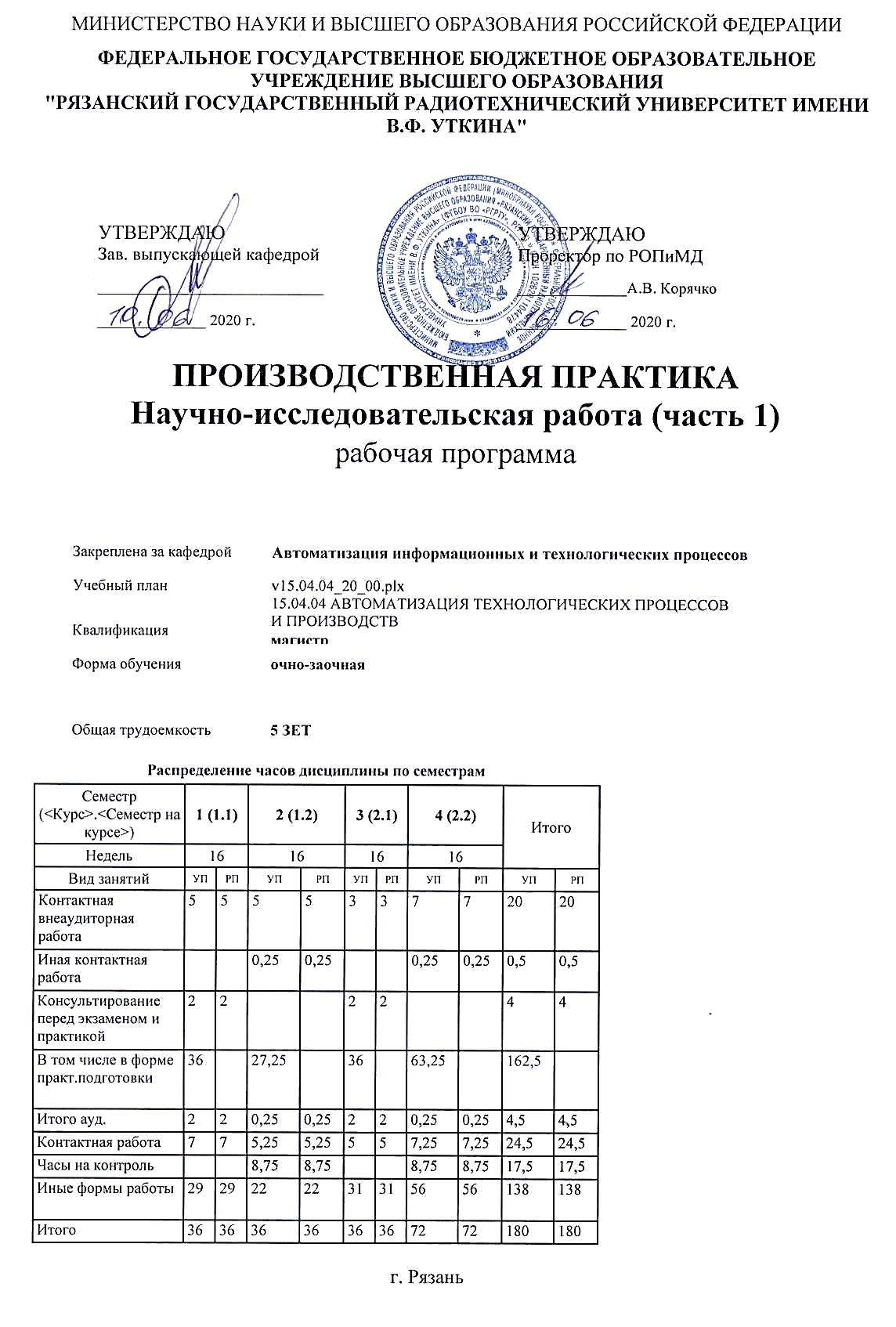 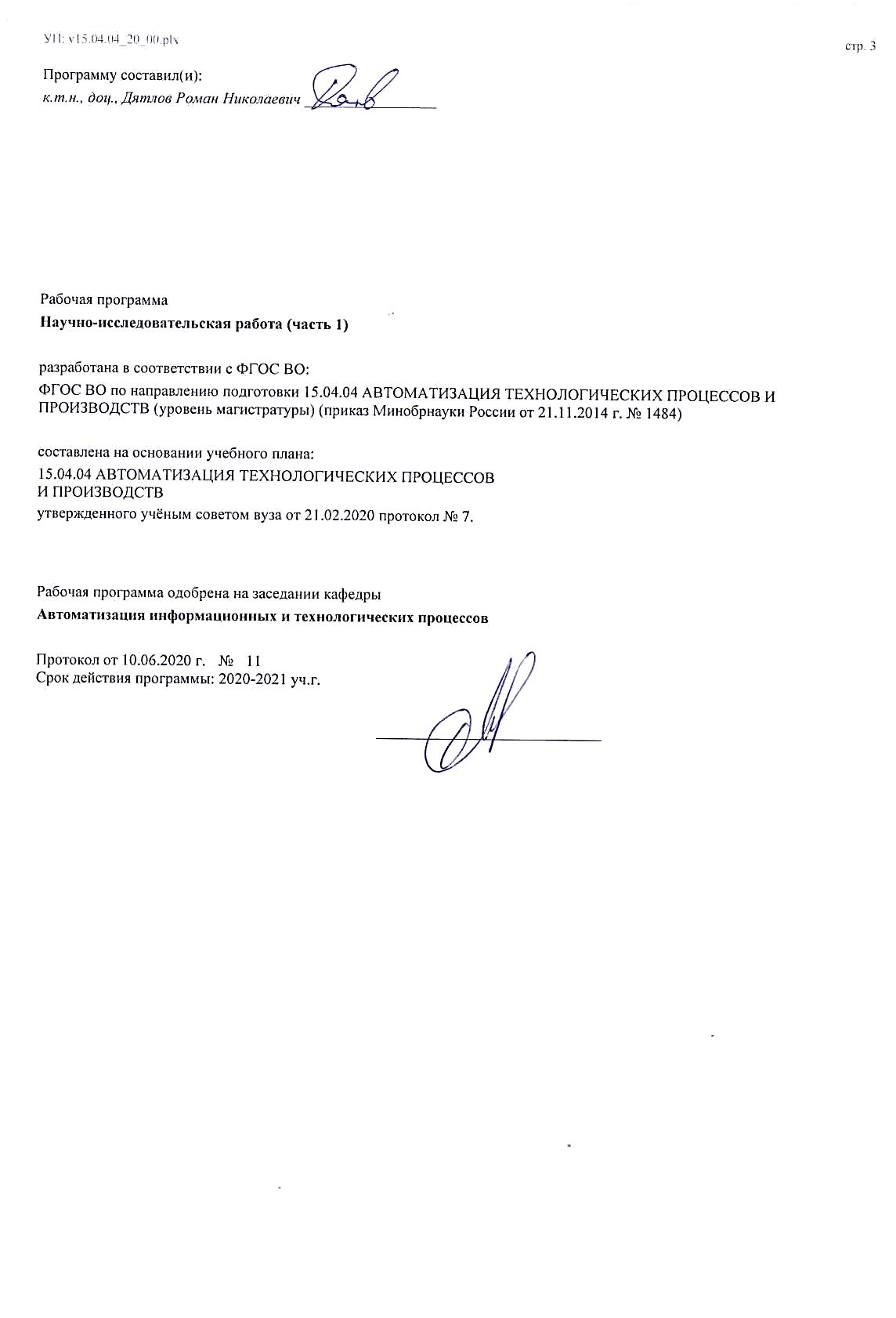 УП: v15.04.04_20_00.plxУП: v15.04.04_20_00.plxстр. 4Визирование РПД для исполнения в очередном учебном годуВизирование РПД для исполнения в очередном учебном годуВизирование РПД для исполнения в очередном учебном годуВизирование РПД для исполнения в очередном учебном годуРабочая программа пересмотрена, обсуждена и одобрена дляисполнения в 2021-2022 учебном году на заседании кафедрыРабочая программа пересмотрена, обсуждена и одобрена дляисполнения в 2021-2022 учебном году на заседании кафедрыРабочая программа пересмотрена, обсуждена и одобрена дляисполнения в 2021-2022 учебном году на заседании кафедрыРабочая программа пересмотрена, обсуждена и одобрена дляисполнения в 2021-2022 учебном году на заседании кафедрыАвтоматизация информационных и технологических процессовАвтоматизация информационных и технологических процессовАвтоматизация информационных и технологических процессовАвтоматизация информационных и технологических процессовПротокол от  __ __________ 2021 г.  №  __Зав. кафедрой _______________________________________Протокол от  __ __________ 2021 г.  №  __Зав. кафедрой _______________________________________Протокол от  __ __________ 2021 г.  №  __Зав. кафедрой _______________________________________Визирование РПД для исполнения в очередном учебном годуВизирование РПД для исполнения в очередном учебном годуВизирование РПД для исполнения в очередном учебном годуВизирование РПД для исполнения в очередном учебном годуРабочая программа пересмотрена, обсуждена и одобрена дляисполнения в 2022-2023 учебном году на заседании кафедрыРабочая программа пересмотрена, обсуждена и одобрена дляисполнения в 2022-2023 учебном году на заседании кафедрыРабочая программа пересмотрена, обсуждена и одобрена дляисполнения в 2022-2023 учебном году на заседании кафедрыРабочая программа пересмотрена, обсуждена и одобрена дляисполнения в 2022-2023 учебном году на заседании кафедрыАвтоматизация информационных и технологических процессовАвтоматизация информационных и технологических процессовАвтоматизация информационных и технологических процессовАвтоматизация информационных и технологических процессовПротокол от  __ __________ 2022 г.  №  __Зав. кафедрой _______________________________________Протокол от  __ __________ 2022 г.  №  __Зав. кафедрой _______________________________________Протокол от  __ __________ 2022 г.  №  __Зав. кафедрой _______________________________________Визирование РПД для исполнения в очередном учебном годуВизирование РПД для исполнения в очередном учебном годуВизирование РПД для исполнения в очередном учебном годуВизирование РПД для исполнения в очередном учебном годуРабочая программа пересмотрена, обсуждена и одобрена дляисполнения в 2023-2024 учебном году на заседании кафедрыРабочая программа пересмотрена, обсуждена и одобрена дляисполнения в 2023-2024 учебном году на заседании кафедрыРабочая программа пересмотрена, обсуждена и одобрена дляисполнения в 2023-2024 учебном году на заседании кафедрыРабочая программа пересмотрена, обсуждена и одобрена дляисполнения в 2023-2024 учебном году на заседании кафедрыАвтоматизация информационных и технологических процессовАвтоматизация информационных и технологических процессовАвтоматизация информационных и технологических процессовАвтоматизация информационных и технологических процессовПротокол от  __ __________ 2023 г.  №  __Зав. кафедрой _______________________________________Протокол от  __ __________ 2023 г.  №  __Зав. кафедрой _______________________________________Протокол от  __ __________ 2023 г.  №  __Зав. кафедрой _______________________________________Визирование РПД для исполнения в очередном учебном годуВизирование РПД для исполнения в очередном учебном годуВизирование РПД для исполнения в очередном учебном годуВизирование РПД для исполнения в очередном учебном годуРабочая программа пересмотрена, обсуждена и одобрена дляисполнения в 2024-2025 учебном году на заседании кафедрыРабочая программа пересмотрена, обсуждена и одобрена дляисполнения в 2024-2025 учебном году на заседании кафедрыРабочая программа пересмотрена, обсуждена и одобрена дляисполнения в 2024-2025 учебном году на заседании кафедрыРабочая программа пересмотрена, обсуждена и одобрена дляисполнения в 2024-2025 учебном году на заседании кафедрыАвтоматизация информационных и технологических процессовАвтоматизация информационных и технологических процессовАвтоматизация информационных и технологических процессовАвтоматизация информационных и технологических процессовПротокол от  __ __________ 2024 г.  №  __Зав. кафедрой __________________________________________Протокол от  __ __________ 2024 г.  №  __Зав. кафедрой __________________________________________Протокол от  __ __________ 2024 г.  №  __Зав. кафедрой __________________________________________УП: v15.04.04_20_00.plxУП: v15.04.04_20_00.plxУП: v15.04.04_20_00.plxстр. 51. ЦЕЛИ НАУЧНО-ИССЛЕДОВАТЕЛЬСКОЙ РАБОТЫ1. ЦЕЛИ НАУЧНО-ИССЛЕДОВАТЕЛЬСКОЙ РАБОТЫ1. ЦЕЛИ НАУЧНО-ИССЛЕДОВАТЕЛЬСКОЙ РАБОТЫ1. ЦЕЛИ НАУЧНО-ИССЛЕДОВАТЕЛЬСКОЙ РАБОТЫ1. ЦЕЛИ НАУЧНО-ИССЛЕДОВАТЕЛЬСКОЙ РАБОТЫ1.1Подготовка исходных данных для выбора и обоснования научно-технических и организационных решений.Подготовка исходных данных для выбора и обоснования научно-технических и организационных решений.Подготовка исходных данных для выбора и обоснования научно-технических и организационных решений.Подготовка исходных данных для выбора и обоснования научно-технических и организационных решений.1.2Моделирование и обработка данных НИР на ЭВМ.Моделирование и обработка данных НИР на ЭВМ.Моделирование и обработка данных НИР на ЭВМ.Моделирование и обработка данных НИР на ЭВМ.2. МЕСТО НИР В СТРУКТУРЕ ОБРАЗОВАТЕЛЬНОЙ ПРОГРАММЫ2. МЕСТО НИР В СТРУКТУРЕ ОБРАЗОВАТЕЛЬНОЙ ПРОГРАММЫ2. МЕСТО НИР В СТРУКТУРЕ ОБРАЗОВАТЕЛЬНОЙ ПРОГРАММЫ2. МЕСТО НИР В СТРУКТУРЕ ОБРАЗОВАТЕЛЬНОЙ ПРОГРАММЫ2. МЕСТО НИР В СТРУКТУРЕ ОБРАЗОВАТЕЛЬНОЙ ПРОГРАММЫЦикл (раздел) ОП:Цикл (раздел) ОП:Б2.В.01Б2.В.01Б2.В.012.1Требования к предварительной подготовке обучающегося:Требования к предварительной подготовке обучающегося:Требования к предварительной подготовке обучающегося:Требования к предварительной подготовке обучающегося:2.2Дисциплины (модули) и практики, для которых освоение данной дисциплины (модуля) необходимо как предшествующее:Дисциплины (модули) и практики, для которых освоение данной дисциплины (модуля) необходимо как предшествующее:Дисциплины (модули) и практики, для которых освоение данной дисциплины (модуля) необходимо как предшествующее:Дисциплины (модули) и практики, для которых освоение данной дисциплины (модуля) необходимо как предшествующее:2.2.1Научно-исследовательская работа (часть 2)Научно-исследовательская работа (часть 2)Научно-исследовательская работа (часть 2)Научно-исследовательская работа (часть 2)2.2.2Подготовка к защите и процедура защиты выпускной квалификационной работыПодготовка к защите и процедура защиты выпускной квалификационной работыПодготовка к защите и процедура защиты выпускной квалификационной работыПодготовка к защите и процедура защиты выпускной квалификационной работы3. КОМПЕТЕНЦИИ ОБУЧАЮЩЕГОСЯ, ФОРМИРУЕМЫЕ В РЕЗУЛЬТАТЕ ОСВОЕНИЯ НИР3. КОМПЕТЕНЦИИ ОБУЧАЮЩЕГОСЯ, ФОРМИРУЕМЫЕ В РЕЗУЛЬТАТЕ ОСВОЕНИЯ НИР3. КОМПЕТЕНЦИИ ОБУЧАЮЩЕГОСЯ, ФОРМИРУЕМЫЕ В РЕЗУЛЬТАТЕ ОСВОЕНИЯ НИР3. КОМПЕТЕНЦИИ ОБУЧАЮЩЕГОСЯ, ФОРМИРУЕМЫЕ В РЕЗУЛЬТАТЕ ОСВОЕНИЯ НИР3. КОМПЕТЕНЦИИ ОБУЧАЮЩЕГОСЯ, ФОРМИРУЕМЫЕ В РЕЗУЛЬТАТЕ ОСВОЕНИЯ НИРПК-15: способностью разрабатывать теоретические модели, позволяющие исследовать качество выпускаемой продукции, производственных и технологических процессов, средств и систем автоматизации, контроля, диагностики, испытаний и управления, проводить анализ, синтез и оптимизацию процессов автоматизации, управления производством, жизненным циклом продукции и ее качеством на основе проблемно-ориентированных методовПК-15: способностью разрабатывать теоретические модели, позволяющие исследовать качество выпускаемой продукции, производственных и технологических процессов, средств и систем автоматизации, контроля, диагностики, испытаний и управления, проводить анализ, синтез и оптимизацию процессов автоматизации, управления производством, жизненным циклом продукции и ее качеством на основе проблемно-ориентированных методовПК-15: способностью разрабатывать теоретические модели, позволяющие исследовать качество выпускаемой продукции, производственных и технологических процессов, средств и систем автоматизации, контроля, диагностики, испытаний и управления, проводить анализ, синтез и оптимизацию процессов автоматизации, управления производством, жизненным циклом продукции и ее качеством на основе проблемно-ориентированных методовПК-15: способностью разрабатывать теоретические модели, позволяющие исследовать качество выпускаемой продукции, производственных и технологических процессов, средств и систем автоматизации, контроля, диагностики, испытаний и управления, проводить анализ, синтез и оптимизацию процессов автоматизации, управления производством, жизненным циклом продукции и ее качеством на основе проблемно-ориентированных методовПК-15: способностью разрабатывать теоретические модели, позволяющие исследовать качество выпускаемой продукции, производственных и технологических процессов, средств и систем автоматизации, контроля, диагностики, испытаний и управления, проводить анализ, синтез и оптимизацию процессов автоматизации, управления производством, жизненным циклом продукции и ее качеством на основе проблемно-ориентированных методов.....Знать  Основы управления качеством. Знать  Основы управления качеством. Знать  Основы управления качеством. Знать  Основы управления качеством. Знать  Основы управления качеством. Уметь  Анализировать жизненный цикл продукции Уметь  Анализировать жизненный цикл продукции Уметь  Анализировать жизненный цикл продукции Уметь  Анализировать жизненный цикл продукции Уметь  Анализировать жизненный цикл продукции Владеть  Методами расчёта теоретических моделей Владеть  Методами расчёта теоретических моделей Владеть  Методами расчёта теоретических моделей Владеть  Методами расчёта теоретических моделей Владеть  Методами расчёта теоретических моделей ПК-16: способностью проводить математическое моделирование процессов, оборудования, средств и систем автоматизации, контроля, диагностики, испытаний и управления с использованием современных технологий научных исследований, разрабатывать алгоритмическое и программное обеспечение средств и систем автоматизации и управленияПК-16: способностью проводить математическое моделирование процессов, оборудования, средств и систем автоматизации, контроля, диагностики, испытаний и управления с использованием современных технологий научных исследований, разрабатывать алгоритмическое и программное обеспечение средств и систем автоматизации и управленияПК-16: способностью проводить математическое моделирование процессов, оборудования, средств и систем автоматизации, контроля, диагностики, испытаний и управления с использованием современных технологий научных исследований, разрабатывать алгоритмическое и программное обеспечение средств и систем автоматизации и управленияПК-16: способностью проводить математическое моделирование процессов, оборудования, средств и систем автоматизации, контроля, диагностики, испытаний и управления с использованием современных технологий научных исследований, разрабатывать алгоритмическое и программное обеспечение средств и систем автоматизации и управленияПК-16: способностью проводить математическое моделирование процессов, оборудования, средств и систем автоматизации, контроля, диагностики, испытаний и управления с использованием современных технологий научных исследований, разрабатывать алгоритмическое и программное обеспечение средств и систем автоматизации и управления.....Знать  Алгоритмическое и программное обеспечение средств и систем автоматизации и управления Знать  Алгоритмическое и программное обеспечение средств и систем автоматизации и управления Знать  Алгоритмическое и программное обеспечение средств и систем автоматизации и управления Знать  Алгоритмическое и программное обеспечение средств и систем автоматизации и управления Знать  Алгоритмическое и программное обеспечение средств и систем автоматизации и управления Уметь  Проводить математическое моделирование процессов Уметь  Проводить математическое моделирование процессов Уметь  Проводить математическое моделирование процессов Уметь  Проводить математическое моделирование процессов Уметь  Проводить математическое моделирование процессов Владеть  Средствами и системами автоматизации, контроля, диагностики Владеть  Средствами и системами автоматизации, контроля, диагностики Владеть  Средствами и системами автоматизации, контроля, диагностики Владеть  Средствами и системами автоматизации, контроля, диагностики Владеть  Средствами и системами автоматизации, контроля, диагностики ПК-17: способностью разрабатывать методики, рабочие планы и программы проведения научных исследований и перспективных технических разработок, подготавливать отдельные задания для исполнителей, научно-технические отчеты, обзоры и публикации по результатам выполненных исследованийПК-17: способностью разрабатывать методики, рабочие планы и программы проведения научных исследований и перспективных технических разработок, подготавливать отдельные задания для исполнителей, научно-технические отчеты, обзоры и публикации по результатам выполненных исследованийПК-17: способностью разрабатывать методики, рабочие планы и программы проведения научных исследований и перспективных технических разработок, подготавливать отдельные задания для исполнителей, научно-технические отчеты, обзоры и публикации по результатам выполненных исследованийПК-17: способностью разрабатывать методики, рабочие планы и программы проведения научных исследований и перспективных технических разработок, подготавливать отдельные задания для исполнителей, научно-технические отчеты, обзоры и публикации по результатам выполненных исследованийПК-17: способностью разрабатывать методики, рабочие планы и программы проведения научных исследований и перспективных технических разработок, подготавливать отдельные задания для исполнителей, научно-технические отчеты, обзоры и публикации по результатам выполненных исследований.....Знать  Требования к оформлению текстовых и графических документов Знать  Требования к оформлению текстовых и графических документов Знать  Требования к оформлению текстовых и графических документов Знать  Требования к оформлению текстовых и графических документов Знать  Требования к оформлению текстовых и графических документов Уметь  Разрабатывать методики, рабочие планы и программы проведения научных исследований Уметь  Разрабатывать методики, рабочие планы и программы проведения научных исследований Уметь  Разрабатывать методики, рабочие планы и программы проведения научных исследований Уметь  Разрабатывать методики, рабочие планы и программы проведения научных исследований Уметь  Разрабатывать методики, рабочие планы и программы проведения научных исследований Владеть  Навыками оформления научно-технических отчетов, обзоров и публикаций по результатам выполненных исследований Владеть  Навыками оформления научно-технических отчетов, обзоров и публикаций по результатам выполненных исследований Владеть  Навыками оформления научно-технических отчетов, обзоров и публикаций по результатам выполненных исследований Владеть  Навыками оформления научно-технических отчетов, обзоров и публикаций по результатам выполненных исследований Владеть  Навыками оформления научно-технических отчетов, обзоров и публикаций по результатам выполненных исследований ПК-18: способностью осуществлять управление результатами научно-исследовательской деятельности и коммерциализацией прав на объекты интеллектуальной собственности, осуществлять ее фиксацию и защитуПК-18: способностью осуществлять управление результатами научно-исследовательской деятельности и коммерциализацией прав на объекты интеллектуальной собственности, осуществлять ее фиксацию и защитуПК-18: способностью осуществлять управление результатами научно-исследовательской деятельности и коммерциализацией прав на объекты интеллектуальной собственности, осуществлять ее фиксацию и защитуПК-18: способностью осуществлять управление результатами научно-исследовательской деятельности и коммерциализацией прав на объекты интеллектуальной собственности, осуществлять ее фиксацию и защитуПК-18: способностью осуществлять управление результатами научно-исследовательской деятельности и коммерциализацией прав на объекты интеллектуальной собственности, осуществлять ее фиксацию и защиту.....Знать  Законодательную базу для защиты интеллектуальной собственности и коммерциализацией прав Знать  Законодательную базу для защиты интеллектуальной собственности и коммерциализацией прав Знать  Законодательную базу для защиты интеллектуальной собственности и коммерциализацией прав Знать  Законодательную базу для защиты интеллектуальной собственности и коммерциализацией прав Знать  Законодательную базу для защиты интеллектуальной собственности и коммерциализацией прав Уметь  Осуществлять управление результатами научно-исследовательской деятельности Уметь  Осуществлять управление результатами научно-исследовательской деятельности Уметь  Осуществлять управление результатами научно-исследовательской деятельности Уметь  Осуществлять управление результатами научно-исследовательской деятельности Уметь  Осуществлять управление результатами научно-исследовательской деятельности Владеть  Программным обеспечением для фиксации и защиты интеллектуальной собственности Владеть  Программным обеспечением для фиксации и защиты интеллектуальной собственности Владеть  Программным обеспечением для фиксации и защиты интеллектуальной собственности Владеть  Программным обеспечением для фиксации и защиты интеллектуальной собственности Владеть  Программным обеспечением для фиксации и защиты интеллектуальной собственности В результате НИР обучающийся долженВ результате НИР обучающийся долженВ результате НИР обучающийся долженВ результате НИР обучающийся долженВ результате НИР обучающийся долженУП: v15.04.04_20_00.plxУП: v15.04.04_20_00.plxУП: v15.04.04_20_00.plxстр. 63.1Знать:Знать:Знать:Знать:Знать:Знать:Знать:Знать:Знать:3.1.1Информационные источники для анализа и обзора информационных источников, научных работ по теме НИР.Информационные источники для анализа и обзора информационных источников, научных работ по теме НИР.Информационные источники для анализа и обзора информационных источников, научных работ по теме НИР.Информационные источники для анализа и обзора информационных источников, научных работ по теме НИР.Информационные источники для анализа и обзора информационных источников, научных работ по теме НИР.Информационные источники для анализа и обзора информационных источников, научных работ по теме НИР.Информационные источники для анализа и обзора информационных источников, научных работ по теме НИР.Информационные источники для анализа и обзора информационных источников, научных работ по теме НИР.Информационные источники для анализа и обзора информационных источников, научных работ по теме НИР.3.2Уметь:Уметь:Уметь:Уметь:Уметь:Уметь:Уметь:Уметь:Уметь:3.2.1Пользоваться электронными-библиотечными системами для изучения предмета и объекта исследования.Пользоваться электронными-библиотечными системами для изучения предмета и объекта исследования.Пользоваться электронными-библиотечными системами для изучения предмета и объекта исследования.Пользоваться электронными-библиотечными системами для изучения предмета и объекта исследования.Пользоваться электронными-библиотечными системами для изучения предмета и объекта исследования.Пользоваться электронными-библиотечными системами для изучения предмета и объекта исследования.Пользоваться электронными-библиотечными системами для изучения предмета и объекта исследования.Пользоваться электронными-библиотечными системами для изучения предмета и объекта исследования.Пользоваться электронными-библиотечными системами для изучения предмета и объекта исследования.3.3Владеть:Владеть:Владеть:Владеть:Владеть:Владеть:Владеть:Владеть:Владеть:3.3.1Программными продуктами и ГОСТами для оформления текстовых научных отчётов с результатами исследований.Программными продуктами и ГОСТами для оформления текстовых научных отчётов с результатами исследований.Программными продуктами и ГОСТами для оформления текстовых научных отчётов с результатами исследований.Программными продуктами и ГОСТами для оформления текстовых научных отчётов с результатами исследований.Программными продуктами и ГОСТами для оформления текстовых научных отчётов с результатами исследований.Программными продуктами и ГОСТами для оформления текстовых научных отчётов с результатами исследований.Программными продуктами и ГОСТами для оформления текстовых научных отчётов с результатами исследований.Программными продуктами и ГОСТами для оформления текстовых научных отчётов с результатами исследований.Программными продуктами и ГОСТами для оформления текстовых научных отчётов с результатами исследований.4. СТРУКТУРА И СОДЕРЖАНИЕ НИР4. СТРУКТУРА И СОДЕРЖАНИЕ НИР4. СТРУКТУРА И СОДЕРЖАНИЕ НИР4. СТРУКТУРА И СОДЕРЖАНИЕ НИР4. СТРУКТУРА И СОДЕРЖАНИЕ НИР4. СТРУКТУРА И СОДЕРЖАНИЕ НИР4. СТРУКТУРА И СОДЕРЖАНИЕ НИР4. СТРУКТУРА И СОДЕРЖАНИЕ НИР4. СТРУКТУРА И СОДЕРЖАНИЕ НИР4. СТРУКТУРА И СОДЕРЖАНИЕ НИРКод занятияКод занятияНаименование разделов и тем /вид занятия/Наименование разделов и тем /вид занятия/Семестр / КурсЧасовКомпетен-цииЛитератураФорма контроляФорма контроляРаздел 1. Научно-исследовательская работа (часть 1)Раздел 1. Научно-исследовательская работа (часть 1)1.11.1Теоретические аспекты научно- исследовательской работы /Тема/Теоретические аспекты научно- исследовательской работы /Тема/201.21.2Выполнить анализ и обзор информационных источников, научных работ по теме НИР. /ИФР/Выполнить анализ и обзор информационных источников, научных работ по теме НИР. /ИФР/115ПК-15 ПК- 18Л1.2Л2.1Л3.1 Л3.2 Л3.3 Л3.4 Л3.5Э1 Э2 Э31.31.3Обосновать актуальность темы, объект и предмет исследования. /ИФР/Обосновать актуальность темы, объект и предмет исследования. /ИФР/114ПК-15 ПК- 18Л1.2Л2.1Л3.1 Л3.2 Л3.3 Л3.4 Л3.5Э1 Э2 Э31.41.4Контактная внеаудиторная работа. /КВР/Контактная внеаудиторная работа. /КВР/15ПК-15 ПК- 18Э1 Э21.51.5Консультирование перед практикой. /Кнс/Консультирование перед практикой. /Кнс/12ПК-15 ПК- 18Л1.2Л2.1Л3.1 Л3.2 Л3.3 Л3.4 Л3.5Э1 Э2 Э31.61.6Сформулировать цели и задачи НИР. /ИФР/Сформулировать цели и задачи НИР. /ИФР/27,3ПК-15 ПК- 18Л1.2Л2.1Л3.1 Л3.2 Л3.3 Л3.4 Л3.5Э1 Э2 Э31.71.7Описать практическую и научную значимость НИР. /ИФР/Описать практическую и научную значимость НИР. /ИФР/27,3ПК-15 ПК- 18Л1.2Л2.1Л3.1 Л3.2 Л3.3 Л3.4 Л3.5Э1 Э2 Э31.81.8Предоставить результаты НИР, выводы, своё мнение, перспективы развития. /ИФР/Предоставить результаты НИР, выводы, своё мнение, перспективы развития. /ИФР/27,4ПК-15 ПК- 18Л1.2Л2.1Л3.1 Л3.2 Л3.3 Л3.4 Л3.5Э1 Э2 Э31.91.9Контактная работа с преподавателем во время промежуточной аттестации. /ИКР/Контактная работа с преподавателем во время промежуточной аттестации. /ИКР/20,25ПК-15 ПК- 18Л1.2Л2.1Л3.1 Л3.2 Л3.3 Л3.4 Л3.5Э1 Э2 Э31.101.10Контактная внеаудиторная работа. /КВР/Контактная внеаудиторная работа. /КВР/25ПК-15 ПК- 18Э1 Э21.111.11Зачёт с оценкой. /ЗаО/Зачёт с оценкой. /ЗаО/28,75ПК-15 ПК- 18Л1.2Л2.1Л3.1 Л3.2 Л3.3 Л3.4 Л3.5Э1 Э2 Э31.121.12Практические результаты научно- исследовательской работы /Тема/Практические результаты научно- исследовательской работы /Тема/301.131.13Выбрать станки и вспомогательное оборудование. /ИФР/Выбрать станки и вспомогательное оборудование. /ИФР/36,2ПК-15 ПК- 18Л1.2Л2.1Л3.1 Л3.2 Л3.3 Л3.4 Л3.5Э1 Э2 Э31.141.14Разработать технологический процесс обработки материала согласно теме исследования. /ИФР/Разработать технологический процесс обработки материала согласно теме исследования. /ИФР/36,2ПК-15 ПК- 18Л1.2Л2.1Л3.1 Л3.2 Л3.3 Л3.4 Л3.5Э1 Э2 Э3УП: v15.04.04_20_00.plxУП: v15.04.04_20_00.plxстр. 71.15Расчёт основных процессов обработки. /ИФР/Расчёт основных процессов обработки. /ИФР/36,2ПК-15 ПК- 18Л1.2Л2.1Л3.1 Л3.2 Л3.3 Л3.4 Л3.5Э1 Э2 Э31.16Технико-экономический эффект, экологичность и безопасность проекта. /ИФР/Технико-экономический эффект, экологичность и безопасность проекта. /ИФР/36,2ПК-15 ПК- 18Л1.2Л2.1Л3.1 Л3.2 Л3.3 Л3.4 Л3.5Э1 Э2 Э31.17Результаты НИР, выводы. /ИФР/Результаты НИР, выводы. /ИФР/36,2ПК-15 ПК- 18Л1.2Л2.1Л3.1 Л3.2 Л3.3 Л3.4 Л3.5Э1 Э2 Э31.18Контактная внеаудиторная работа /КВР/Контактная внеаудиторная работа /КВР/33ПК-15 ПК- 18Э1 Э21.19Консультирование перед практикой /Кнс/Консультирование перед практикой /Кнс/32ПК-15 ПК- 18Л1.2Л2.1Л3.1 Л3.2 Л3.3 Л3.4 Л3.5Э1 Э2 Э31.20Применение ЭВМ в НИР /Тема/Применение ЭВМ в НИР /Тема/401.21Математическая формализация задачи /ИФР/Математическая формализация задачи /ИФР/49,4ПК-15 ПК- 18Л1.2Л2.4Э1 Э2 Э31.22Разработка алгоритма (выбор метода решения) /ИФР/Разработка алгоритма (выбор метода решения) /ИФР/49,4ПК-15 ПК- 18Л1.1Л2.5Э1 Э2 Э31.23Составление программы для конкретной ЭВМ /ИФР/Составление программы для конкретной ЭВМ /ИФР/49,3ПК-15 ПК- 18Л1.5Л2.3Э1 Э2 Э31.24Подготовка цифровых данных к вводу в ЭВМ /ИФР/Подготовка цифровых данных к вводу в ЭВМ /ИФР/49,3ПК-15 ПК- 18Л1.4Л2.2Э1 Э2 Э31.25Отладка программы /ИФР/Отладка программы /ИФР/49,3ПК-15 ПК- 18Л1.4Л2.2Э1 Э2 Э31.26Решение задачи /ИФР/Решение задачи /ИФР/49,3ПК-15 ПК- 16 ПК-17 ПК-18Л1.1 Л1.3Э1 Э2 Э31.27Контактная работа с преподавателем во время промежуточной аттестации /ИКР/Контактная работа с преподавателем во время промежуточной аттестации /ИКР/40,25ПК-15 ПК- 18Э1 Э2 Э31.28Консультирование перед практикой /КВР/Консультирование перед практикой /КВР/47ПК-15 ПК- 18Э1 Э2 Э31.29Зачёт с оценкой /ЗаО/Зачёт с оценкой /ЗаО/48,75ПК-15 ПК- 18Э1 Э2 Э35. ОЦЕНОЧНЫЕ МАТЕРИАЛЫ ПО НИР5. ОЦЕНОЧНЫЕ МАТЕРИАЛЫ ПО НИР5. ОЦЕНОЧНЫЕ МАТЕРИАЛЫ ПО НИР5. ОЦЕНОЧНЫЕ МАТЕРИАЛЫ ПО НИР5. ОЦЕНОЧНЫЕ МАТЕРИАЛЫ ПО НИР5. ОЦЕНОЧНЫЕ МАТЕРИАЛЫ ПО НИР5. ОЦЕНОЧНЫЕ МАТЕРИАЛЫ ПО НИР5. ОЦЕНОЧНЫЕ МАТЕРИАЛЫ ПО НИР5. ОЦЕНОЧНЫЕ МАТЕРИАЛЫ ПО НИРПК-15: способностью разрабатывать теоретические модели, позволяющие исследовать качество выпускаемой продукции, производственных и технологических процессов, средств и систем автоматизации, контроля, диагностики, испытаний и управления, проводить анализ, синтез и оптимизацию процессов автоматизации, управления производством, жизненным циклом продукции и ее качеством на основе проблемно-ориентированных методов.ПК-16: способностью проводить математическое моделирование процессов, оборудования, средств и систем автоматизации, контроля, диагностики, испытаний и управления с использованием современных технологий научных исследований, разрабатывать алгоритмическое и программное обеспечение средств и систем автоматизации и управления.ПК-17: способностью разрабатывать методики, рабочие планы и программы проведения научных исследований и перспективных технических разработок, подготавливать отдельные задания для исполнителей, научно-технические отчеты, обзоры и публикации по результатам выполненных исследований.ПК-18: способностью осуществлять управление результатами научно-исследовательской деятельности и коммерциализацией прав на объекты интеллектуальной собственности, осуществлять ее фиксацию и защиту.ПК-15: способностью разрабатывать теоретические модели, позволяющие исследовать качество выпускаемой продукции, производственных и технологических процессов, средств и систем автоматизации, контроля, диагностики, испытаний и управления, проводить анализ, синтез и оптимизацию процессов автоматизации, управления производством, жизненным циклом продукции и ее качеством на основе проблемно-ориентированных методов.ПК-16: способностью проводить математическое моделирование процессов, оборудования, средств и систем автоматизации, контроля, диагностики, испытаний и управления с использованием современных технологий научных исследований, разрабатывать алгоритмическое и программное обеспечение средств и систем автоматизации и управления.ПК-17: способностью разрабатывать методики, рабочие планы и программы проведения научных исследований и перспективных технических разработок, подготавливать отдельные задания для исполнителей, научно-технические отчеты, обзоры и публикации по результатам выполненных исследований.ПК-18: способностью осуществлять управление результатами научно-исследовательской деятельности и коммерциализацией прав на объекты интеллектуальной собственности, осуществлять ее фиксацию и защиту.ПК-15: способностью разрабатывать теоретические модели, позволяющие исследовать качество выпускаемой продукции, производственных и технологических процессов, средств и систем автоматизации, контроля, диагностики, испытаний и управления, проводить анализ, синтез и оптимизацию процессов автоматизации, управления производством, жизненным циклом продукции и ее качеством на основе проблемно-ориентированных методов.ПК-16: способностью проводить математическое моделирование процессов, оборудования, средств и систем автоматизации, контроля, диагностики, испытаний и управления с использованием современных технологий научных исследований, разрабатывать алгоритмическое и программное обеспечение средств и систем автоматизации и управления.ПК-17: способностью разрабатывать методики, рабочие планы и программы проведения научных исследований и перспективных технических разработок, подготавливать отдельные задания для исполнителей, научно-технические отчеты, обзоры и публикации по результатам выполненных исследований.ПК-18: способностью осуществлять управление результатами научно-исследовательской деятельности и коммерциализацией прав на объекты интеллектуальной собственности, осуществлять ее фиксацию и защиту.ПК-15: способностью разрабатывать теоретические модели, позволяющие исследовать качество выпускаемой продукции, производственных и технологических процессов, средств и систем автоматизации, контроля, диагностики, испытаний и управления, проводить анализ, синтез и оптимизацию процессов автоматизации, управления производством, жизненным циклом продукции и ее качеством на основе проблемно-ориентированных методов.ПК-16: способностью проводить математическое моделирование процессов, оборудования, средств и систем автоматизации, контроля, диагностики, испытаний и управления с использованием современных технологий научных исследований, разрабатывать алгоритмическое и программное обеспечение средств и систем автоматизации и управления.ПК-17: способностью разрабатывать методики, рабочие планы и программы проведения научных исследований и перспективных технических разработок, подготавливать отдельные задания для исполнителей, научно-технические отчеты, обзоры и публикации по результатам выполненных исследований.ПК-18: способностью осуществлять управление результатами научно-исследовательской деятельности и коммерциализацией прав на объекты интеллектуальной собственности, осуществлять ее фиксацию и защиту.ПК-15: способностью разрабатывать теоретические модели, позволяющие исследовать качество выпускаемой продукции, производственных и технологических процессов, средств и систем автоматизации, контроля, диагностики, испытаний и управления, проводить анализ, синтез и оптимизацию процессов автоматизации, управления производством, жизненным циклом продукции и ее качеством на основе проблемно-ориентированных методов.ПК-16: способностью проводить математическое моделирование процессов, оборудования, средств и систем автоматизации, контроля, диагностики, испытаний и управления с использованием современных технологий научных исследований, разрабатывать алгоритмическое и программное обеспечение средств и систем автоматизации и управления.ПК-17: способностью разрабатывать методики, рабочие планы и программы проведения научных исследований и перспективных технических разработок, подготавливать отдельные задания для исполнителей, научно-технические отчеты, обзоры и публикации по результатам выполненных исследований.ПК-18: способностью осуществлять управление результатами научно-исследовательской деятельности и коммерциализацией прав на объекты интеллектуальной собственности, осуществлять ее фиксацию и защиту.ПК-15: способностью разрабатывать теоретические модели, позволяющие исследовать качество выпускаемой продукции, производственных и технологических процессов, средств и систем автоматизации, контроля, диагностики, испытаний и управления, проводить анализ, синтез и оптимизацию процессов автоматизации, управления производством, жизненным циклом продукции и ее качеством на основе проблемно-ориентированных методов.ПК-16: способностью проводить математическое моделирование процессов, оборудования, средств и систем автоматизации, контроля, диагностики, испытаний и управления с использованием современных технологий научных исследований, разрабатывать алгоритмическое и программное обеспечение средств и систем автоматизации и управления.ПК-17: способностью разрабатывать методики, рабочие планы и программы проведения научных исследований и перспективных технических разработок, подготавливать отдельные задания для исполнителей, научно-технические отчеты, обзоры и публикации по результатам выполненных исследований.ПК-18: способностью осуществлять управление результатами научно-исследовательской деятельности и коммерциализацией прав на объекты интеллектуальной собственности, осуществлять ее фиксацию и защиту.ПК-15: способностью разрабатывать теоретические модели, позволяющие исследовать качество выпускаемой продукции, производственных и технологических процессов, средств и систем автоматизации, контроля, диагностики, испытаний и управления, проводить анализ, синтез и оптимизацию процессов автоматизации, управления производством, жизненным циклом продукции и ее качеством на основе проблемно-ориентированных методов.ПК-16: способностью проводить математическое моделирование процессов, оборудования, средств и систем автоматизации, контроля, диагностики, испытаний и управления с использованием современных технологий научных исследований, разрабатывать алгоритмическое и программное обеспечение средств и систем автоматизации и управления.ПК-17: способностью разрабатывать методики, рабочие планы и программы проведения научных исследований и перспективных технических разработок, подготавливать отдельные задания для исполнителей, научно-технические отчеты, обзоры и публикации по результатам выполненных исследований.ПК-18: способностью осуществлять управление результатами научно-исследовательской деятельности и коммерциализацией прав на объекты интеллектуальной собственности, осуществлять ее фиксацию и защиту.ПК-15: способностью разрабатывать теоретические модели, позволяющие исследовать качество выпускаемой продукции, производственных и технологических процессов, средств и систем автоматизации, контроля, диагностики, испытаний и управления, проводить анализ, синтез и оптимизацию процессов автоматизации, управления производством, жизненным циклом продукции и ее качеством на основе проблемно-ориентированных методов.ПК-16: способностью проводить математическое моделирование процессов, оборудования, средств и систем автоматизации, контроля, диагностики, испытаний и управления с использованием современных технологий научных исследований, разрабатывать алгоритмическое и программное обеспечение средств и систем автоматизации и управления.ПК-17: способностью разрабатывать методики, рабочие планы и программы проведения научных исследований и перспективных технических разработок, подготавливать отдельные задания для исполнителей, научно-технические отчеты, обзоры и публикации по результатам выполненных исследований.ПК-18: способностью осуществлять управление результатами научно-исследовательской деятельности и коммерциализацией прав на объекты интеллектуальной собственности, осуществлять ее фиксацию и защиту.ПК-15: способностью разрабатывать теоретические модели, позволяющие исследовать качество выпускаемой продукции, производственных и технологических процессов, средств и систем автоматизации, контроля, диагностики, испытаний и управления, проводить анализ, синтез и оптимизацию процессов автоматизации, управления производством, жизненным циклом продукции и ее качеством на основе проблемно-ориентированных методов.ПК-16: способностью проводить математическое моделирование процессов, оборудования, средств и систем автоматизации, контроля, диагностики, испытаний и управления с использованием современных технологий научных исследований, разрабатывать алгоритмическое и программное обеспечение средств и систем автоматизации и управления.ПК-17: способностью разрабатывать методики, рабочие планы и программы проведения научных исследований и перспективных технических разработок, подготавливать отдельные задания для исполнителей, научно-технические отчеты, обзоры и публикации по результатам выполненных исследований.ПК-18: способностью осуществлять управление результатами научно-исследовательской деятельности и коммерциализацией прав на объекты интеллектуальной собственности, осуществлять ее фиксацию и защиту.Оценка "Отлично". Глубокие знания, уверенные действия по решению практических заданий в полном объеме учебной программы, освоение всех компетенций.Оценка "Хорошо". Достаточно полные знания, правильные действия по решению практических заданий в объеме учебной программы, освоение всех компетенций.Оценка "Удовлетворительно". Твердые знания в объеме основных вопросов, в основном правильные решения практических заданий, освоение всех компетенций.Оценка "Отлично". Глубокие знания, уверенные действия по решению практических заданий в полном объеме учебной программы, освоение всех компетенций.Оценка "Хорошо". Достаточно полные знания, правильные действия по решению практических заданий в объеме учебной программы, освоение всех компетенций.Оценка "Удовлетворительно". Твердые знания в объеме основных вопросов, в основном правильные решения практических заданий, освоение всех компетенций.Оценка "Отлично". Глубокие знания, уверенные действия по решению практических заданий в полном объеме учебной программы, освоение всех компетенций.Оценка "Хорошо". Достаточно полные знания, правильные действия по решению практических заданий в объеме учебной программы, освоение всех компетенций.Оценка "Удовлетворительно". Твердые знания в объеме основных вопросов, в основном правильные решения практических заданий, освоение всех компетенций.Оценка "Отлично". Глубокие знания, уверенные действия по решению практических заданий в полном объеме учебной программы, освоение всех компетенций.Оценка "Хорошо". Достаточно полные знания, правильные действия по решению практических заданий в объеме учебной программы, освоение всех компетенций.Оценка "Удовлетворительно". Твердые знания в объеме основных вопросов, в основном правильные решения практических заданий, освоение всех компетенций.Оценка "Отлично". Глубокие знания, уверенные действия по решению практических заданий в полном объеме учебной программы, освоение всех компетенций.Оценка "Хорошо". Достаточно полные знания, правильные действия по решению практических заданий в объеме учебной программы, освоение всех компетенций.Оценка "Удовлетворительно". Твердые знания в объеме основных вопросов, в основном правильные решения практических заданий, освоение всех компетенций.Оценка "Отлично". Глубокие знания, уверенные действия по решению практических заданий в полном объеме учебной программы, освоение всех компетенций.Оценка "Хорошо". Достаточно полные знания, правильные действия по решению практических заданий в объеме учебной программы, освоение всех компетенций.Оценка "Удовлетворительно". Твердые знания в объеме основных вопросов, в основном правильные решения практических заданий, освоение всех компетенций.Оценка "Отлично". Глубокие знания, уверенные действия по решению практических заданий в полном объеме учебной программы, освоение всех компетенций.Оценка "Хорошо". Достаточно полные знания, правильные действия по решению практических заданий в объеме учебной программы, освоение всех компетенций.Оценка "Удовлетворительно". Твердые знания в объеме основных вопросов, в основном правильные решения практических заданий, освоение всех компетенций.Оценка "Отлично". Глубокие знания, уверенные действия по решению практических заданий в полном объеме учебной программы, освоение всех компетенций.Оценка "Хорошо". Достаточно полные знания, правильные действия по решению практических заданий в объеме учебной программы, освоение всех компетенций.Оценка "Удовлетворительно". Твердые знания в объеме основных вопросов, в основном правильные решения практических заданий, освоение всех компетенций.Оценка "Отлично". Глубокие знания, уверенные действия по решению практических заданий в полном объеме учебной программы, освоение всех компетенций.Оценка "Хорошо". Достаточно полные знания, правильные действия по решению практических заданий в объеме учебной программы, освоение всех компетенций.Оценка "Удовлетворительно". Твердые знания в объеме основных вопросов, в основном правильные решения практических заданий, освоение всех компетенций.1. Сущность и организационные формы НИРС.2. Теория и методология научного исследования.1. Сущность и организационные формы НИРС.2. Теория и методология научного исследования.1. Сущность и организационные формы НИРС.2. Теория и методология научного исследования.1. Сущность и организационные формы НИРС.2. Теория и методология научного исследования.1. Сущность и организационные формы НИРС.2. Теория и методология научного исследования.1. Сущность и организационные формы НИРС.2. Теория и методология научного исследования.1. Сущность и организационные формы НИРС.2. Теория и методология научного исследования.1. Сущность и организационные формы НИРС.2. Теория и методология научного исследования.1. Сущность и организационные формы НИРС.2. Теория и методология научного исследования.УП: v15.04.04_20_00.plxУП: v15.04.04_20_00.plxУП: v15.04.04_20_00.plxстр. 83. Правила написания научного исследования.4. Выбор темы научного исследования.5. Структура научного исследования.6. Цель и задачи научного исследования.7. Объект и предмет научного исследования.8. Организация поиска информации.9. Библиотеки и формы библиотечного обслуживания.10. Специальные информационные издания.11. Справочно-поисковый аппарат научной библиотеки.12. Книжный магазин как источник информации.13. Поиск информации в Интернете.14. Научный стиль.15. Иллюстративные материалы.16. Цитирование.17. Справочно-библиографическое оформление работы.18. Корректурные знаки, используемые при правке текста.3. Правила написания научного исследования.4. Выбор темы научного исследования.5. Структура научного исследования.6. Цель и задачи научного исследования.7. Объект и предмет научного исследования.8. Организация поиска информации.9. Библиотеки и формы библиотечного обслуживания.10. Специальные информационные издания.11. Справочно-поисковый аппарат научной библиотеки.12. Книжный магазин как источник информации.13. Поиск информации в Интернете.14. Научный стиль.15. Иллюстративные материалы.16. Цитирование.17. Справочно-библиографическое оформление работы.18. Корректурные знаки, используемые при правке текста.3. Правила написания научного исследования.4. Выбор темы научного исследования.5. Структура научного исследования.6. Цель и задачи научного исследования.7. Объект и предмет научного исследования.8. Организация поиска информации.9. Библиотеки и формы библиотечного обслуживания.10. Специальные информационные издания.11. Справочно-поисковый аппарат научной библиотеки.12. Книжный магазин как источник информации.13. Поиск информации в Интернете.14. Научный стиль.15. Иллюстративные материалы.16. Цитирование.17. Справочно-библиографическое оформление работы.18. Корректурные знаки, используемые при правке текста.3. Правила написания научного исследования.4. Выбор темы научного исследования.5. Структура научного исследования.6. Цель и задачи научного исследования.7. Объект и предмет научного исследования.8. Организация поиска информации.9. Библиотеки и формы библиотечного обслуживания.10. Специальные информационные издания.11. Справочно-поисковый аппарат научной библиотеки.12. Книжный магазин как источник информации.13. Поиск информации в Интернете.14. Научный стиль.15. Иллюстративные материалы.16. Цитирование.17. Справочно-библиографическое оформление работы.18. Корректурные знаки, используемые при правке текста.3. Правила написания научного исследования.4. Выбор темы научного исследования.5. Структура научного исследования.6. Цель и задачи научного исследования.7. Объект и предмет научного исследования.8. Организация поиска информации.9. Библиотеки и формы библиотечного обслуживания.10. Специальные информационные издания.11. Справочно-поисковый аппарат научной библиотеки.12. Книжный магазин как источник информации.13. Поиск информации в Интернете.14. Научный стиль.15. Иллюстративные материалы.16. Цитирование.17. Справочно-библиографическое оформление работы.18. Корректурные знаки, используемые при правке текста.3. Правила написания научного исследования.4. Выбор темы научного исследования.5. Структура научного исследования.6. Цель и задачи научного исследования.7. Объект и предмет научного исследования.8. Организация поиска информации.9. Библиотеки и формы библиотечного обслуживания.10. Специальные информационные издания.11. Справочно-поисковый аппарат научной библиотеки.12. Книжный магазин как источник информации.13. Поиск информации в Интернете.14. Научный стиль.15. Иллюстративные материалы.16. Цитирование.17. Справочно-библиографическое оформление работы.18. Корректурные знаки, используемые при правке текста.3. Правила написания научного исследования.4. Выбор темы научного исследования.5. Структура научного исследования.6. Цель и задачи научного исследования.7. Объект и предмет научного исследования.8. Организация поиска информации.9. Библиотеки и формы библиотечного обслуживания.10. Специальные информационные издания.11. Справочно-поисковый аппарат научной библиотеки.12. Книжный магазин как источник информации.13. Поиск информации в Интернете.14. Научный стиль.15. Иллюстративные материалы.16. Цитирование.17. Справочно-библиографическое оформление работы.18. Корректурные знаки, используемые при правке текста.6. УЧЕБНО-МЕТОДИЧЕСКОЕ И ИНФОРМАЦИОННОЕ ОБЕСПЕЧЕНИЕ НИР6. УЧЕБНО-МЕТОДИЧЕСКОЕ И ИНФОРМАЦИОННОЕ ОБЕСПЕЧЕНИЕ НИР6. УЧЕБНО-МЕТОДИЧЕСКОЕ И ИНФОРМАЦИОННОЕ ОБЕСПЕЧЕНИЕ НИР6. УЧЕБНО-МЕТОДИЧЕСКОЕ И ИНФОРМАЦИОННОЕ ОБЕСПЕЧЕНИЕ НИР6. УЧЕБНО-МЕТОДИЧЕСКОЕ И ИНФОРМАЦИОННОЕ ОБЕСПЕЧЕНИЕ НИР6. УЧЕБНО-МЕТОДИЧЕСКОЕ И ИНФОРМАЦИОННОЕ ОБЕСПЕЧЕНИЕ НИР6. УЧЕБНО-МЕТОДИЧЕСКОЕ И ИНФОРМАЦИОННОЕ ОБЕСПЕЧЕНИЕ НИР6.1. Рекомендуемая литература6.1. Рекомендуемая литература6.1. Рекомендуемая литература6.1. Рекомендуемая литература6.1. Рекомендуемая литература6.1. Рекомендуемая литература6.1. Рекомендуемая литература6.1.1. Основная литература6.1.1. Основная литература6.1.1. Основная литература6.1.1. Основная литература6.1.1. Основная литература6.1.1. Основная литература6.1.1. Основная литература№Авторы, составителиЗаглавиеЗаглавиеИздательство, годКоличество/название ЭБСКоличество/название ЭБСЛ1.1Воскобойников Ю. Е.Математическое моделирование в пакете MathCAD : учебное пособиеМатематическое моделирование в пакете MathCAD : учебное пособиеНовосибирск: Новосибирский государственн ый архитектурно- строительный университет (Сибстрин), ЭБС АСВ, 2018, 222 с.978-5-7795- 0843-8, http://www.ipr bookshop.ru/8 5879.html978-5-7795- 0843-8, http://www.ipr bookshop.ru/8 5879.htmlЛ1.2Махов С. Ю.Научно-методическая деятельность : учебно-методическое пособиеНаучно-методическая деятельность : учебно-методическое пособиеОрел: Межрегиональ ная Академия безопасности и выживания (МАБИВ), 2020, 123 с.2227-8397, http://www.ipr bookshop.ru/9 5405.html2227-8397, http://www.ipr bookshop.ru/9 5405.htmlЛ1.3под ред. Б.Г.ТрусоваИнформатика и программирование. Алгоритмизация и программирование : учеб.Информатика и программирование. Алгоритмизация и программирование : учеб.М.: Академия, 2012, 335с.978-5-7695- 8146-5, 1978-5-7695- 8146-5, 1Л1.4Антипов О.В., Москвитина О.А.Программирование на Паскале : метод. указ. к курс. работеПрограммирование на Паскале : метод. указ. к курс. работеРязань, 2019, 48с., 1, 1Л1.5Стротов В.В.Программирование и основы алгоритмизации: метод. указ. к курс. работе : Методические указанияПрограммирование и основы алгоритмизации: метод. указ. к курс. работе : Методические указанияРязань: РИЦ РГРТУ, 2020,, https://elib.rsre u.ru/ebs/downl oad/2583, https://elib.rsre u.ru/ebs/downl oad/25836.1.2. Дополнительная литература6.1.2. Дополнительная литература6.1.2. Дополнительная литература6.1.2. Дополнительная литература6.1.2. Дополнительная литература6.1.2. Дополнительная литература6.1.2. Дополнительная литература№Авторы, составителиЗаглавиеЗаглавиеИздательство, годКоличество/название ЭБСКоличество/название ЭБСЛ2.1Челноков М. Б.Основы научного творчества : учебное пособиеОсновы научного творчества : учебное пособиеСанкт- Петербург: Лань, 2020, 172 с.978-5-8114- 3864-8, https://e.lanbo ok.com/book/1 26916978-5-8114- 3864-8, https://e.lanbo ok.com/book/1 26916Л2.2Немнюгин С.А.Turbo Pascal. Программирование на языке высокого уровня : учеб. для вузовTurbo Pascal. Программирование на языке высокого уровня : учеб. для вузовСПб.: Питер, 2004, 543с.5-94723-509- 9, 15-94723-509- 9, 1Л2.3Маркин А.В.Программирование на SQL : учеб. и практ. для вузовПрограммирование на SQL : учеб. и практ. для вузовМосква: Юрайт, 2020, 404с.978-5-534- 12256-5, 1978-5-534- 12256-5, 1УП: v15.04.04_20_00.plxУП: v15.04.04_20_00.plxУП: v15.04.04_20_00.plxУП: v15.04.04_20_00.plxстр. 9№Авторы, составителиЗаглавиеЗаглавиеЗаглавиеИздательство, годКоличество/название ЭБСКоличество/название ЭБСЛ2.4Сосулин Ю.А.Моделирование процессов и систем : учеб. пособиеМоделирование процессов и систем : учеб. пособиеМоделирование процессов и систем : учеб. пособиеРязань, 2020, 48с., 1, 1Л2.5Павловская Т.А.Паскаль. Программирование на языке высокого уровня : учеб. для вузовПаскаль. Программирование на языке высокого уровня : учеб. для вузовПаскаль. Программирование на языке высокого уровня : учеб. для вузовСанкт- Петербург: Питер, 2006, 293с.; прил.5-94723-511- 0, 15-94723-511- 0, 16.1.3. Методические разработки6.1.3. Методические разработки6.1.3. Методические разработки6.1.3. Методические разработки6.1.3. Методические разработки6.1.3. Методические разработки6.1.3. Методические разработки6.1.3. Методические разработки№Авторы, составителиЗаглавиеЗаглавиеЗаглавиеИздательство, годКоличество/название ЭБСКоличество/название ЭБСЛ3.1Евдокимова Е.Н.Производственная практика: научно-исследовательская работа : Методические указанияПроизводственная практика: научно-исследовательская работа : Методические указанияПроизводственная практика: научно-исследовательская работа : Методические указанияРязань: РИЦ РГРТУ, 2020,, https://elib.rsre u.ru/ebs/downl oad/2384, https://elib.rsre u.ru/ebs/downl oad/2384Л3.2Евдокимова Е.Н.Производственная практика: научно-исследовательская работа (часть 1) : Методические указанияПроизводственная практика: научно-исследовательская работа (часть 1) : Методические указанияПроизводственная практика: научно-исследовательская работа (часть 1) : Методические указанияРязань: РИЦ РГРТУ, 2020,, https://elib.rsre u.ru/ebs/downl oad/2385, https://elib.rsre u.ru/ebs/downl oad/2385Л3.3Евдокимова Е.Н.Производственная практика: научно-исследовательская работа (часть 2) : Методические указанияПроизводственная практика: научно-исследовательская работа (часть 2) : Методические указанияПроизводственная практика: научно-исследовательская работа (часть 2) : Методические указанияРязань: РИЦ РГРТУ, 2020,, https://elib.rsre u.ru/ebs/downl oad/2386, https://elib.rsre u.ru/ebs/downl oad/2386Л3.4Евдокимова Е.Н., Рубцова Н.А., Куприянова М.В.Организация научно-исследовательских и опытно- конструкторских работ : Методические указанияОрганизация научно-исследовательских и опытно- конструкторских работ : Методические указанияОрганизация научно-исследовательских и опытно- конструкторских работ : Методические указанияРязань: РИЦ РГРТУ, 2020,, https://elib.rsre u.ru/ebs/downl oad/2426, https://elib.rsre u.ru/ebs/downl oad/2426Л3.5Селяев А.А.Производственная практика: научно-исследовательская работа: методические указания : Методические указанияПроизводственная практика: научно-исследовательская работа: методические указания : Методические указанияПроизводственная практика: научно-исследовательская работа: методические указания : Методические указанияРязань: РИЦ РГРТУ, 2020,, https://elib.rsre u.ru/ebs/downl oad/2591, https://elib.rsre u.ru/ebs/downl oad/25916.2. Перечень ресурсов информационно-телекоммуникационной сети "Интернет"6.2. Перечень ресурсов информационно-телекоммуникационной сети "Интернет"6.2. Перечень ресурсов информационно-телекоммуникационной сети "Интернет"6.2. Перечень ресурсов информационно-телекоммуникационной сети "Интернет"6.2. Перечень ресурсов информационно-телекоммуникационной сети "Интернет"6.2. Перечень ресурсов информационно-телекоммуникационной сети "Интернет"6.2. Перечень ресурсов информационно-телекоммуникационной сети "Интернет"6.2. Перечень ресурсов информационно-телекоммуникационной сети "Интернет"Э1Электронная библиотечная система Издательства Лань [Электронный ресурс]. – Электрон. дан. – Режим доступа: https://e.lanbook.com/Электронная библиотечная система Издательства Лань [Электронный ресурс]. – Электрон. дан. – Режим доступа: https://e.lanbook.com/Электронная библиотечная система Издательства Лань [Электронный ресурс]. – Электрон. дан. – Режим доступа: https://e.lanbook.com/Электронная библиотечная система Издательства Лань [Электронный ресурс]. – Электрон. дан. – Режим доступа: https://e.lanbook.com/Электронная библиотечная система Издательства Лань [Электронный ресурс]. – Электрон. дан. – Режим доступа: https://e.lanbook.com/Электронная библиотечная система Издательства Лань [Электронный ресурс]. – Электрон. дан. – Режим доступа: https://e.lanbook.com/Электронная библиотечная система Издательства Лань [Электронный ресурс]. – Электрон. дан. – Режим доступа: https://e.lanbook.com/Э2Электронная библиотечная система «IPRbooks» [Электронный ресурс]. – Электрон. дан. – Режим доступа: http://www.iprbookshop.ru/Электронная библиотечная система «IPRbooks» [Электронный ресурс]. – Электрон. дан. – Режим доступа: http://www.iprbookshop.ru/Электронная библиотечная система «IPRbooks» [Электронный ресурс]. – Электрон. дан. – Режим доступа: http://www.iprbookshop.ru/Электронная библиотечная система «IPRbooks» [Электронный ресурс]. – Электрон. дан. – Режим доступа: http://www.iprbookshop.ru/Электронная библиотечная система «IPRbooks» [Электронный ресурс]. – Электрон. дан. – Режим доступа: http://www.iprbookshop.ru/Электронная библиотечная система «IPRbooks» [Электронный ресурс]. – Электрон. дан. – Режим доступа: http://www.iprbookshop.ru/Электронная библиотечная система «IPRbooks» [Электронный ресурс]. – Электрон. дан. – Режим доступа: http://www.iprbookshop.ru/Э3Электронная библиотечная система РГРТУ [Электронный ресурс]. – Электрон. дан. – Режим доступа: https://elib.rsreu.ru//ebs//ebsЭлектронная библиотечная система РГРТУ [Электронный ресурс]. – Электрон. дан. – Режим доступа: https://elib.rsreu.ru//ebs//ebsЭлектронная библиотечная система РГРТУ [Электронный ресурс]. – Электрон. дан. – Режим доступа: https://elib.rsreu.ru//ebs//ebsЭлектронная библиотечная система РГРТУ [Электронный ресурс]. – Электрон. дан. – Режим доступа: https://elib.rsreu.ru//ebs//ebsЭлектронная библиотечная система РГРТУ [Электронный ресурс]. – Электрон. дан. – Режим доступа: https://elib.rsreu.ru//ebs//ebsЭлектронная библиотечная система РГРТУ [Электронный ресурс]. – Электрон. дан. – Режим доступа: https://elib.rsreu.ru//ebs//ebsЭлектронная библиотечная система РГРТУ [Электронный ресурс]. – Электрон. дан. – Режим доступа: https://elib.rsreu.ru//ebs//ebs6.3 Перечень программного обеспечения и информационных справочных систем6.3.1 Перечень лицензионного и свободно распространяемого программного обеспечения, в том числе отечественного производства6.3 Перечень программного обеспечения и информационных справочных систем6.3.1 Перечень лицензионного и свободно распространяемого программного обеспечения, в том числе отечественного производства6.3 Перечень программного обеспечения и информационных справочных систем6.3.1 Перечень лицензионного и свободно распространяемого программного обеспечения, в том числе отечественного производства6.3 Перечень программного обеспечения и информационных справочных систем6.3.1 Перечень лицензионного и свободно распространяемого программного обеспечения, в том числе отечественного производства6.3 Перечень программного обеспечения и информационных справочных систем6.3.1 Перечень лицензионного и свободно распространяемого программного обеспечения, в том числе отечественного производства6.3 Перечень программного обеспечения и информационных справочных систем6.3.1 Перечень лицензионного и свободно распространяемого программного обеспечения, в том числе отечественного производства6.3 Перечень программного обеспечения и информационных справочных систем6.3.1 Перечень лицензионного и свободно распространяемого программного обеспечения, в том числе отечественного производства6.3 Перечень программного обеспечения и информационных справочных систем6.3.1 Перечень лицензионного и свободно распространяемого программного обеспечения, в том числе отечественного производстваНаименованиеНаименованиеНаименованиеОписаниеОписаниеОписаниеОписаниеОписаниеОперационная система WindowsОперационная система WindowsОперационная система WindowsКоммерческая лицензияКоммерческая лицензияКоммерческая лицензияКоммерческая лицензияКоммерческая лицензияAdobe Acrobat ReaderAdobe Acrobat ReaderAdobe Acrobat ReaderСвободное ПОСвободное ПОСвободное ПОСвободное ПОСвободное ПОChromeChromeChromeСвободное ПОСвободное ПОСвободное ПОСвободное ПОСвободное ПОT-Flex CAD 3DT-Flex CAD 3DT-Flex CAD 3DУчебная сетевая версия на 50 пользователей (номер лицензии Б00005055, бессрочно)Учебная сетевая версия на 50 пользователей (номер лицензии Б00005055, бессрочно)Учебная сетевая версия на 50 пользователей (номер лицензии Б00005055, бессрочно)Учебная сетевая версия на 50 пользователей (номер лицензии Б00005055, бессрочно)Учебная сетевая версия на 50 пользователей (номер лицензии Б00005055, бессрочно)Mathcad University ClassroomMathcad University ClassroomMathcad University ClassroomБессрочно. Лицензия на ПО PKG-7517-LN, SON – 2469998, SCN – 8A1365510Бессрочно. Лицензия на ПО PKG-7517-LN, SON – 2469998, SCN – 8A1365510Бессрочно. Лицензия на ПО PKG-7517-LN, SON – 2469998, SCN – 8A1365510Бессрочно. Лицензия на ПО PKG-7517-LN, SON – 2469998, SCN – 8A1365510Бессрочно. Лицензия на ПО PKG-7517-LN, SON – 2469998, SCN – 8A1365510КОМПАС-3D LT12КОМПАС-3D LT12КОМПАС-3D LT12Облегченная версия универсальной системы трехмерного моделирования КОМПАС-3D. Лицензия бесплатная для личного некоммерческого использования и учебных целейОблегченная версия универсальной системы трехмерного моделирования КОМПАС-3D. Лицензия бесплатная для личного некоммерческого использования и учебных целейОблегченная версия универсальной системы трехмерного моделирования КОМПАС-3D. Лицензия бесплатная для личного некоммерческого использования и учебных целейОблегченная версия универсальной системы трехмерного моделирования КОМПАС-3D. Лицензия бесплатная для личного некоммерческого использования и учебных целейОблегченная версия универсальной системы трехмерного моделирования КОМПАС-3D. Лицензия бесплатная для личного некоммерческого использования и учебных целей6.3.2 Перечень информационных справочных систем6.3.2 Перечень информационных справочных систем6.3.2 Перечень информационных справочных систем6.3.2 Перечень информационных справочных систем6.3.2 Перечень информационных справочных систем6.3.2 Перечень информационных справочных систем6.3.2 Перечень информационных справочных систем6.3.2 Перечень информационных справочных систем7. МАТЕРИАЛЬНО-ТЕХНИЧЕСКОЕ ОБЕСПЕЧЕНИЕ НИР7. МАТЕРИАЛЬНО-ТЕХНИЧЕСКОЕ ОБЕСПЕЧЕНИЕ НИР7. МАТЕРИАЛЬНО-ТЕХНИЧЕСКОЕ ОБЕСПЕЧЕНИЕ НИР7. МАТЕРИАЛЬНО-ТЕХНИЧЕСКОЕ ОБЕСПЕЧЕНИЕ НИР7. МАТЕРИАЛЬНО-ТЕХНИЧЕСКОЕ ОБЕСПЕЧЕНИЕ НИР7. МАТЕРИАЛЬНО-ТЕХНИЧЕСКОЕ ОБЕСПЕЧЕНИЕ НИР7. МАТЕРИАЛЬНО-ТЕХНИЧЕСКОЕ ОБЕСПЕЧЕНИЕ НИР7. МАТЕРИАЛЬНО-ТЕХНИЧЕСКОЕ ОБЕСПЕЧЕНИЕ НИРУП: v15.04.04_20_00.plxУП: v15.04.04_20_00.plxстр. 101117 лабораторный корпус. Учебная аудитория для проведения учебных занятий лекционного и семинарского типа, лабораторных работ, практических занятий, групповых и индивидуальных консультаций, текущего контроля и промежуточной аттестации, оснащенная лабораторным оборудованием Специализированная мебель (30 мест), меловая доска; учебно-лабораторные стенды по оценке опасности поражения человека током, по исследованию защитного заземления, защитного зануления, защитного отключения, двойной изоляции, электрического разделения сетей, пожарной безопасности электроустановок117 лабораторный корпус. Учебная аудитория для проведения учебных занятий лекционного и семинарского типа, лабораторных работ, практических занятий, групповых и индивидуальных консультаций, текущего контроля и промежуточной аттестации, оснащенная лабораторным оборудованием Специализированная мебель (30 мест), меловая доска; учебно-лабораторные стенды по оценке опасности поражения человека током, по исследованию защитного заземления, защитного зануления, защитного отключения, двойной изоляции, электрического разделения сетей, пожарной безопасности электроустановок117 лабораторный корпус. Учебная аудитория для проведения учебных занятий лекционного и семинарского типа, лабораторных работ, практических занятий, групповых и индивидуальных консультаций, текущего контроля и промежуточной аттестации, оснащенная лабораторным оборудованием Специализированная мебель (30 мест), меловая доска; учебно-лабораторные стенды по оценке опасности поражения человека током, по исследованию защитного заземления, защитного зануления, защитного отключения, двойной изоляции, электрического разделения сетей, пожарной безопасности электроустановок2117а учебно-административный корпус. Учебная аудитория для проведения занятий лекционного и семинарского типа, групповых и индивидуальных консультаций, текущего контроля и промежуточной аттестации Всего 50 место (без учёта места преподавателя). 1 мультимедиа проектор BenQ 721, 1 документ-камера Aver Visio 330, 1 экран, 1 компьютер FORMOZA на базе Core2 - 6700 с возможностью подключения к сети «Интернет» и обеспечением доступа в электронную информационно-образовательную среду РГРТУ. Посадочные места: студенты - 25 столов + 50 стульев.    преподаватель - 1 стол + 1 стул. 1 доска аудиторная.117а учебно-административный корпус. Учебная аудитория для проведения занятий лекционного и семинарского типа, групповых и индивидуальных консультаций, текущего контроля и промежуточной аттестации Всего 50 место (без учёта места преподавателя). 1 мультимедиа проектор BenQ 721, 1 документ-камера Aver Visio 330, 1 экран, 1 компьютер FORMOZA на базе Core2 - 6700 с возможностью подключения к сети «Интернет» и обеспечением доступа в электронную информационно-образовательную среду РГРТУ. Посадочные места: студенты - 25 столов + 50 стульев.    преподаватель - 1 стол + 1 стул. 1 доска аудиторная.117а учебно-административный корпус. Учебная аудитория для проведения занятий лекционного и семинарского типа, групповых и индивидуальных консультаций, текущего контроля и промежуточной аттестации Всего 50 место (без учёта места преподавателя). 1 мультимедиа проектор BenQ 721, 1 документ-камера Aver Visio 330, 1 экран, 1 компьютер FORMOZA на базе Core2 - 6700 с возможностью подключения к сети «Интернет» и обеспечением доступа в электронную информационно-образовательную среду РГРТУ. Посадочные места: студенты - 25 столов + 50 стульев.    преподаватель - 1 стол + 1 стул. 1 доска аудиторная.8. МЕТОДИЧЕСКИЕ МАТЕРИАЛЫ ПО НИР8. МЕТОДИЧЕСКИЕ МАТЕРИАЛЫ ПО НИР8. МЕТОДИЧЕСКИЕ МАТЕРИАЛЫ ПО НИР8. МЕТОДИЧЕСКИЕ МАТЕРИАЛЫ ПО НИРМетодическое обеспечение дисциплины приведено в приложении к рабочей программе дисциплины (см. документ «Методические указания дисциплины «Научно-исследовательская работа (часть 1)»»).Методическое обеспечение дисциплины приведено в приложении к рабочей программе дисциплины (см. документ «Методические указания дисциплины «Научно-исследовательская работа (часть 1)»»).Методическое обеспечение дисциплины приведено в приложении к рабочей программе дисциплины (см. документ «Методические указания дисциплины «Научно-исследовательская работа (часть 1)»»).Методическое обеспечение дисциплины приведено в приложении к рабочей программе дисциплины (см. документ «Методические указания дисциплины «Научно-исследовательская работа (часть 1)»»).